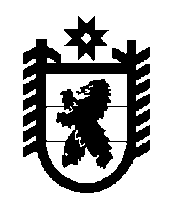 РОССИЙСКАЯ  ФЕДЕРАЦИЯРЕСПУБЛИКА  КАРЕЛИЯСОВЕТ ПОВЕНЕЦКОГО ГОРОДСКОГО ПОСЕЛЕНИЯ___36__сессия ___3___созываРЕШЕНИЕОт  28.12.2016 г.    № 207пгт. ПовенецОб утверждении плана работы Совета Повенецкого городского поселения на 2017 годДля планомерной и качественной работы Совета депутатов Повенецкого городского поселения  на 2017 год, Совет Повенецкого городского поселенияРЕШИЛ:Утвердить план работы Совета депутатов Повенецкого городского поселения на 2017 годприложение №1Председатель Совета                                                                                  И. В. ЛыткинаВРИО Главы Повенецкогогородского поселения							А. А. Андрееваприложение №-1№п/п Наименование  мероприятийСрок проведе-нияОтветственныеисполнители1Заседания Совета депутатов1.Проведение очередных заседаний Совета депутатов по вопросам:в течение годаАдминистрация Повенецкого городского поселения, Председатель Совета 1.2О внесении изменений и дополнений в решение «О бюджете муниципального образования Повенецкого городского поселения на 2017 год»в течение годаАдминистрация Повенецкого городского поселения, Глава Повенецкого городского поселения 1.3О внесении изменений и дополнений в Устав Повенецкого городского поселения (по мере необходимости)Глава Повенецкого городского поселения, Совет Повенецкого городского поселения1.4Отчет Главы  поселения, отчет председателя СоветаМарт 2017г.Глава  Повенецкого городского поселения 1.5О содержании и ремонте автомобильных дорог местного значения на территории муниципального образования Повенецкогогородского поселенияАпрель 2017г.Директор МКУ «АХЦ Повенецкого городского поселения»  Лыткина И.В., Глава Повенецкогогородского поселения 1.6Об  исполнении требований  Правил благоустройства территории, обеспечения чистоты и порядка в  Повенецкомгородском поселении Май 2017г.Директор МКУ «АХЦ Повенецкого городского поселения»  Лыткина И.В.1.7 О соблюдении мер  пожарной  безопасности   на территории МО Повенецкого городского поселенияАпрель-Май 2017г. Директор МКУ «АХЦ Повенецкого городского поселения»  Лыткина И.В.1.8Об исполнении бюджета муниципального образованияПовенецкого городского поселения за 2016годМай 2017г. Глава Повенецкого городского поселения1.9Об исполнении   бюджета  муниципального образования Повенецкогогородского поселения за первое полугодие 2017 годаАвгуст 2017 г.Администрация 1.10О подготовке к отопительному сезону котельных на территории Повенецкогогородского  поселенияАвгуст 2017 г.Административно хозяйственный центр, Глава Повенецкого городского поселения1.11О ходе подготовки объектов жилищно – коммунальной сферы Повенецкогогородского поселения к работе в осенне-зимний период 2017 – 2018 ггАвгуст 2017 г.МКУ «АХЦ Повенецкого городского поселения»  1.12Об исполнении бюджета муниципального образования Повенецкого городского поселения за 9 месяцев 2017годаНоябрь 2017г.Глава, администрация  1.13О проекте местного бюджета Повенецкого  городского поселения на 2018 годНоябрь 2017г.  Глава, администрация  1.14Об утверждении бюджета муниципального образования Повенецкого городского  поселения  на 2018 годДекабрь 2017г.Глава Повенецкого городского поселения1.15.О плане работы Совета депутатов  Повенецкого  городского поселения на 2018 годДекабрь 2017г.Администрация Повенецкого городского поселения2.Заседания постоянных комиссий Совета депутатов2.1Заседания  постоянных комиссий по  социально-жилищным  вопросам, по  бюджету  финансовой  и  налоговой  политике  по  вопросам,  выносимым  на  заседания  Совета  депутатовежемесячноПредседатели постоянныхкомиссий Совета депутатов 3 Организация и информационная работа с населением3.1Проведение публичных слушаний по вопросам внесения- изменений и дополнений в Устав -проекта местного бюджета на 2018 год- по земельным вопросамв течение годаАдминистрация 3.2Проведение встреч с избирателями, участие в собраниях и конференциях граждан по вопросам местного значенияв течение годаДепутаты Совета Повенецкого городского поселения3.3Отчет депутатов  о работе перед населениемДекабрь 2017Депутаты Совета Повенецкого городского поселения3.4Опубликование (обнародование) принятых  Советом депутатов решенийвесь периодАдминистрации3.5Информация о работе администрацииДва раза в годАдминистрация